8.разредЗадатак за  следећу недељу oд 6-10.априла (петак) је:Априлски рат и последице пораза Краљевине Југославије 1941.годинеПронађите у уџбенику лекцију на стр.164-167.Прочитати лекцију како бисте  се упознали са градивомСледеће задатке урадите у свесци -написати наслов лекције (из књиге), а затим по тезама кратко урадити следеће:-напишите када је Краљевина Југославија приступила Тројном пакту-шта се десило 27.марта 1941.-од када до када је трајао Априлски рат у Југославији-ко је квислинг у Србији и како се зове влада којој је био на челу-која квинслишка држава настаје на простору Хрватске-какав је био однос према Србима у НДХ-послати слику урађеног домаћег  на: istorija.nastavnica2020@gmail.comНа ртс Планета или Моја школа можете погледати снимак часаАприлски рат и Југославија 1941-1942. -пратите ртс3РЕШЕЊА ПРЕТХОДНЕ ВЕЖБЕ:Наставнајединица:  ЗавршницаДругогсветскограта(1943-1945) (стр.150-158)Одговоритинапитања:КојајебиткабилаодлучујућакопненабиткаДругогсветскограта,кадајевођена и какосезавршила?Стаљинградска битка је била одлучујућа битка Другог св. рата водила се од јула 1942. До фебруара 1943. Године на Источном фронту , у СтаљинградуКојабиткасесматранајвећомтенковскомбитком?Битка код КурскаПоређајдогађајехронолошкимредокористећиброј 1 задогађајкојисеодиграопрви и такоредом:КапитулацијаИталије, 1943.         ___1___КапитулацијаНемачке  ___3___Дан   „Д“                               ____2__Подебљајсловоиспредтачнетврдње:а)ЈадВашемјеконцентрационилогор у Украјиниб)НаНирнбершкомпроцесусудилосенацистичкимвођамазазлочине у Другомсв.ратув)ПрваатомскабомбабаченајенајапанскиградНагасакиДопуни:„Великатројица“     Стаљин  ,Рузвелт       ,  Черчил     , (имена)сусепрвипутсасталинаконференцијиу Техерану_______.Искрцавање у НормандијикојимјекомандоваогенералДвајт Ајзенхауерорганизованојеради ОТВАРАЊА ЗАПАДНОГ ФРОНТАОдлукама на Техеранској конференцијиНемачкајепотписалакапитулацију 8.мај 1945(као што пише у кљизи),а може и 9.мај 1945.јер су тада обелоданили капитулацију(пундатум) алитименијеокончанДругисветскиратвећјеокончанкапитулацијомЈапана , 2. Септембар 1945.(пундатум).НајпознатијилогорисмртисуАушвиц-Биркенеау  ,Белзец   ,   Бухенвалд  ,(набројтрилогора).Холокаустје _систематско прогањање и физичко уништавање недужних људи а највишесустрадалиЈевреји , Словени , Роми и инвалиди(којинарод).Повежителичности и догађајетакоштоћетенацртицуиспредличносзиуписатиодговарајућеслово:А   Курскабитка						  __Б__ ХариТруманБ   бацањеатомскихбомбинаХирошиму и Нагасаки                        __В__В.ЧерчилВ  битказаБританију                                                                              __А__Г.ЖуковШтајенаслици?логор Аушвиц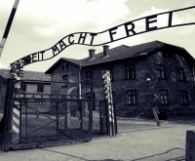 